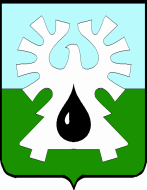 ГОРОДСКОЙ ОКРУГ УРАЙХанты-Мансийского автономного округа - ЮгрыАДМИНИСТРАЦИЯ ГОРОДА УРАЙПОСТАНОВЛЕНИЕ(в редакции постановлений от 09.02.2022 №247, от 08.09.2022 №2177, от 26.12.2022 №3332, от 03.05.2023 №907)от 10.11.2021 	       № 2727Об утверждении Порядка предоставления субсидии на поддержку и развитие животноводстваВ соответствии с Законом Ханты-Мансийского автономного округа - Югры от 16.12.2010 №228-оз «О наделении органов местного самоуправления муниципальных образований Ханты-Мансийского автономного округа - Югры отдельным государственным полномочием по поддержке сельскохозяйственного производства и деятельности по заготовке и переработке дикоросов (за исключением мероприятий, предусмотренных федеральными целевыми программами)», постановлением Правительства Ханты-Мансийского автономного округа – Югры от 31.10.2021 №473-п  «О государственной программе Ханты-Мансийского автономного округа – Югры «Развитие агропромышленного комплекса», постановлением администрации города Урай от 30.09.2020 №2366 «Об утверждении муниципальной программы «Развитие малого и среднего предпринимательства, потребительского рынка и сельскохозяйственных товаропроизводителей города Урай»: (в ред.постановления от 09.02.2022 №247)1. Утвердить Порядок предоставления субсидии на поддержку и развитие животноводства согласно приложению.2. Опубликовать постановление в газете «Знамя» и разместить на официальном сайте органов местного самоуправления города Урай в информационно-телекоммуникационной сети «Интернет». 3. Контроль за выполнением постановления возложить на заместителя главы города Урай С.П. Новосёлову.Порядок предоставления субсидии на поддержку и развитие животноводства (далее - Порядок)1. Общие положения о предоставлении субсидии1.1. Настоящий Порядок  разработан в соответствии с Бюджетным кодексом Российской Федерации, Законом Ханты-Мансийского автономного округа - Югры от 16.12.2010 №228-оз «О наделении органов местного самоуправления муниципальных образований Ханты-Мансийского автономного округа - Югры отдельным государственным полномочием по поддержке сельскохозяйственного производства и деятельности по заготовке и переработке дикоросов (за исключением мероприятий, предусмотренных федеральными целевыми программами)» (далее - Закон),  постановлением Правительства Ханты-Мансийского автономного округа – Югры от 30.12.2021 №637-п «О мерах по реализации государственной программы Ханты-Мансийского автономного округа - Югры «Развитие агропромышленного комплекса» (далее – Постановление №637-п), муниципальной программой «Развитие малого и среднего предпринимательства, потребительского рынка и сельскохозяйственных товаропроизводителей города Урай», утвержденной постановлением администрации города Урай от 30.09.2020 №2366 (далее – муниципальная программа), в целях реализации мероприятий государственной программы Ханты-Мансийского автономного округа - Югры «Развитие агропромышленного комплекса», утвержденной постановлением Правительства Ханты-Мансийского автономного округа – Югры от 31.10.2021 №473-п (далее – государственная программа).(в ред. постановления от 09.02.2022 №247)1.2. Понятия, используемые для целей настоящего Порядка, применяются в значении, установленном Бюджетным кодексом Российской Федерации, Федеральным законом от 29.12.2006 №264-ФЗ «О развитии сельского хозяйства», Законом, государственной и муниципальной программами.   1.3. Субсидия  предоставляется на безвозмездной и безвозвратной основе в целях возмещения части затрат сельскохозяйственным товаропроизводителям на поддержку и развитие животноводства для достижения показателей результативности и результатов государственной и муниципальной программ, за счет субвенций, предоставляемых из бюджета Ханты-Мансийского автономного округа - Югры в целях финансового обеспечения расходных обязательств города Урай, возникающих при выполнении отдельного государственного полномочия Ханты-Мансийского автономного округа - Югры (далее - субвенции), переданного для осуществления органам местного самоуправления в установленном порядке в соответствии с Законом.Возмещению подлежат затраты за текущий и отчетный финансовый год, но не более 95% фактически произведенных затрат, связанных с производством и реализацией продукции животноводства и установленных пунктом 3.18 настоящего Порядка (за исключением деятельности в соответствии с подпунктами 1.7.2-1.7.3 настоящего Порядка).(в ред. постановления от 03.05.2023 №907)1.4. Органом местного самоуправления города Урай, до которого в соответствии с бюджетным законодательством Российской Федерации как получателя бюджетных средств доведены в установленном порядке лимиты бюджетных обязательств на предоставление субсидии  на соответствующий финансовый год (соответствующий финансовый год и плановый период),  является администрация города Урай (далее - главный распорядитель как получатель бюджетных средств).    1.5. Уполномоченным органом администрации города Урай, обеспечивающим организационное, информационное, аналитическое сопровождение мероприятий по предоставлению субсидии, является управление экономического развития администрации города Урай как ответственный исполнитель муниципальной программы (далее - ответственный исполнитель), которое осуществляет следующие функции:        1.5.1.  Обеспечивает проверку документов, предоставленных участниками отбора, получателями субсидии, и содержащихся в них сведений на предмет соответствия документов требованиям, определенным  муниципальной программой и настоящим Порядком. 1.5.2. Обеспечивает проверку участника отбора, получателя субсидии на предмет соответствия муниципальной программе и условиям предоставления субсидии, предусмотренным настоящим Порядком. 1.5.3.  Проводит осмотр места осуществления участником отбора сельскохозяйственной деятельности  по заявленным  мероприятиям.Осмотр проводится не менее чем двумя должностными лицами ответственного исполнителя. Должностное лицо ответственного исполнителя уведомляет участника отбора о проведении осмотра любым доступным способом и согласовывает с ним дату и время его проведения.Осмотр начинается с предъявления лицами, проводящими осмотр, участнику отбора (его уполномоченному представителю) служебных удостоверений или иных документов, удостоверяющих личность.Осмотр осуществляется путем визуального обследования места осуществления сельскохозяйственной деятельности с учетом цели проведения осмотра. При необходимости, участнику отбора предлагается продемонстрировать оборудование, механизмы, технологический процесс.             По результатам осмотра лицами, проводящими осмотр, оформляется акт осмотра места осуществления сельскохозяйственной деятельности по форме, установленной приложением 2 к настоящему Порядку (далее - акт осмотра).            Отказ участника отбора от проведения осмотра фиксируется в акте осмотра.            К акту осмотра прилагаются фотоматериалы.            Осмотр  не проводится в случае отсутствия лимитов бюджетных ассигнований в местном бюджете на цели, предусмотренные для возмещения затрат (части затрат) участника отбора согласно настоящему Порядку, и (или) в случае наличия неисполненной обязанности по уплате налогов, сборов, страховых взносов, пеней, штрафов, процентов, подлежащих уплате в соответствии с законодательством Российской Федерации о налогах и сборах. 1.5.4. Готовит заключение о возможности предоставления либо об отказе в предоставлении субсидии. 1.5.5. Вносит  проекты правовых актов главного распорядителя как получателя бюджетных средств о предоставлении (перечислении) субсидии или отказе в ее предоставлении (перечислении), об отмене решения о предоставлении субсидии, подготовку проектов соглашений о предоставлении субсидии (дополнительных соглашений, в том числе дополнительных соглашений о расторжении соглашений), уведомлений об отказе в предоставлении (перечислении) субсидии, осуществляет мониторинг исполнения получателями субсидии условий ее предоставления. 1.5.6. Принимает представляемую получателем субсидии отчетность, обеспечивает ее проверку.   1.6. Уполномоченным учреждением, обеспечивающим перечисление субсидии получателям субсидии, является муниципальное казенное учреждение «Центр бухгалтерского учета города Урай».1.7. Субсидия предоставляется сельскохозяйственным товаропроизводителям: юридическим лицам независимо от организационно-правовых форм (за исключением государственных (муниципальных) учреждений), крестьянским (фермерским) хозяйствам, индивидуальным предпринимателям, гражданам, ведущим личное подсобное хозяйство, осуществляющим деятельность на территории Ханты-Мансийского автономного округа - Югры, в целях возмещения затрат по следующим видам деятельности:1.7.1. Реализация продукции животноводства собственного производства (за исключением личных подсобных хозяйств), указанных в строках 1.1, 1.2, 2, 3, 4, 8 раздела «Животноводство» приложения 25 к Постановлению №637-п.(в ред. постановления от 09.02.2022 №247)Субсидия предоставляется за объемы реализованной продукции собственного производства в текущем финансовом году. Субсидия за объем реализованной продукции собственного производства в декабре отчетного финансового года выплачивается в первом квартале текущего финансового года.Субсидия предоставляется при наличии маточного поголовья сельскохозяйственных животных всех видов, за исключением птицы и пушных зверей, в количестве 100 и более условных голов, в том числе в производственных сельскохозяйственных кооперативах. Количество маточного поголовья сельскохозяйственных животных рассчитывается в соответствии с приказом Министерства сельского хозяйства Российской Федерации от 19.02.2015 №63 «Об утверждении документов, предусмотренных правилами предоставления и распределения субсидий из федерального бюджета бюджетам субъектов Российской Федерации на поддержку племенного животноводства, утвержденными постановлением Правительства Российской Федерации от 4 декабря 2012 года №1257» (далее - Приказ).Абзац пятый утратил силу постановлением от 08.09.2022 №2177.1.7.2. Содержание маточного поголовья сельскохозяйственных животных (за исключением личных подсобных хозяйств), указанных в строках 8, 9 раздела «Животноводство» приложения 25 к Постановлению №637-п.(в ред. постановления от 09.02.2022 №247)Субсидия предоставляется на содержание маточного поголовья сельскохозяйственных животных (за исключением личных подсобных хозяйств) при наличии маточного поголовья сельскохозяйственных животных всех видов, за исключением птицы и пушных зверей, в количестве менее 100 условных голов. Количество маточного поголовья сельскохозяйственных животных рассчитывается в соответствии с Приказом. Субсидия предоставляется за количество маточного поголовья животных по состоянию на дату проведения осмотра места осуществления сельскохозяйственной деятельности.(в ред.постановления от 08.09.2022 №2177) Получатели субсидии, у которых на 1 января текущего финансового года количество маточного поголовья  сельскохозяйственных животных всех видов, за исключением птицы и пушных зверей, составляет менее 100 условных голов, также вправе обратиться за предоставлением субсидии по направлениям, установленным подпунктами 2.5, 2.6 пункта 2, пунктами 3, 4 раздела «Животноводство» приложения 25 к Постановлению №637-п, пунктами 1,2 раздела «Растениеводства» приложения 25 к Постановлению №637-п.(в ред. постановления от 09.02.2022 №247)Получатели субсидии на содержание маточного поголовья сельскохозяйственных животных (за исключением личных подсобных хозяйств) имеют право получить субсидию за два полугодия одновременно.Абзац пятый исключен постановлением от 03.05.2023 №9071.7.3. Содержание маточного поголовья животных в личных подсобных хозяйствах в соответствии со строкой 14 раздела «Животноводство» приложения 25 к Постановлению №637-п.(в ред. постановления от 09.02.2022 №247)Субсидия предоставляется на содержание маточного поголовья животных (личные подсобные хозяйства) гражданам, ведущим свое личное подсобное хозяйство, в том числе содержащим сельскохозяйственных животных, на земельном участке, предназначенном для ведения личного подсобного хозяйства, соответствующем требованиям Правил землепользования и застройки муниципального образования городской округ город Урай, действующим на дату подачи заявления о предоставлении субсидии. Субсидия предоставляется за количество маточного поголовья животных по состоянию на дату проведения осмотра места осуществления сельскохозяйственной деятельности.(в ред. постановления от 08.09.2022 №2177)1.8.  Получатель субсидии определяется по результатам отбора, который проводится способом запроса предложений участников отбора, исходя из соответствия участника отбора категории и критериям отбора и очередности поступления предложений на участие в отборе (далее - отбор).(в ред.постановления от 08.09.2022 №2177)1.9. Сведения о субсидии подлежат размещению на едином портале бюджетной системы Российской Федерации в информационно-телекоммуникационной сети «Интернет» (далее - единый портал) (в разделе единого портала) не позднее 15-го рабочего дня, следующего за днем принятия решения Думы города Урай о бюджете городского округа Урай Ханты - Мансийского автономного округа – Югры на соответствующий финансовый год и плановый период (проекта решения Думы города Урай о внесении изменений в решение Думы города Урай о бюджете городского округа Урай Ханты-Мансийского автономного округа - Югры на соответствующий финансовый год и плановый период).(в ред.постановления от 26.12.2022 №3332)            Размещение  сведений обеспечивает Комитет по финансам администрации города Урай в соответствии с порядком размещения и предоставления информации на едином портале бюджетной системы Российской Федерации, установленным Министерством финансов Российской Федерации.2. Порядок проведения отбора получателей субсидии для предоставления субсидии(раздел 2 в редакции постановления от 03.05.2023 №907)2.1. Администрация города Урай не позднее 10 декабря текущего финансового года принимает решение в форме постановления администрации города Урай о проведении отбора получателей субсидии посредством запроса предложений, которым определяет:1) цели проведения отбора, соответствующие целям предоставления субсидии в соответствии с пунктом 1.3 Порядка;2) сроки проведения отбора;3) дату начала подачи или окончания приема предложений (заявок) участников отбора, которая не может быть ранее:а) 10-го календарного дня, следующего за днем размещения объявления о проведении отбора, в случае если отсутствует информация о количестве получателей субсидии, соответствующих категории отбора; б) 5-го  календарного дня, следующего за днем размещения объявления о проведении отбора, в случае если имеется информация о количестве получателей субсидии, соответствующих категории отбора.Постановление администрации города Урай о проведении отбора получателей субсидии подлежит размещению на официальном сайте органов местного самоуправления города Урай в информационно-телекоммуникационной сети «Интернет» (www.uray.ru) (далее – Официальный сайт города Урай). 2.2. На основании постановления администрации города Урай о проведении отбора получателей субсидии, уполномоченный орган в течение 2 (двух) рабочих дней  обеспечивает подготовку объявления о проведении отбора, которое подлежит размещению в разделе «Объявления» главной страницы Официального сайта города Урай и содержит  следующую информацию:1) сроки проведения отбора;2) дата начала подачи или окончания приема предложений (заявок) участников отбора, которая не может быть ранее:а) 10-го календарного дня, следующего за днем размещения объявления о проведении отбора, в случае если отсутствует информация о количестве получателей субсидии, соответствующих категории отбора; б) 5-го  календарного дня, следующего за днем размещения объявления о проведении отбора, в случае если имеется информация о количестве получателей субсидии, соответствующих категории отбора;».3) наименование, место нахождения, почтовый адрес и адрес электронной почты, номер контактного телефона главного распорядителя как получателя бюджетных средств, ответственного исполнителя;4) результаты предоставления субсидии;5) доменное имя и (или) сетевой адрес, и (или) указатели страниц сайта в информационно-коммуникационной сети Интернет, на котором обеспечивается проведение отбора;6) требования к участникам отбора в соответствии с пунктами 1.7, 2.3 настоящего Порядка и перечень документов, представляемых ими для подтверждения их соответствия указанным требованиям;7) порядок подачи предложений (заявок) участниками отбора и требования, предъявляемые к их форме и содержанию, которые включают в том числе согласие на публикацию (размещение) в информационно-телекоммуникационной сети «Интернет» информации об участнике отбора, о подаваемом участником отбора предложении (заявке), иной информации об участнике отбора, связанной с соответствующим отбором, а также согласие на обработку персональных данных (для физического лица);8) порядок отзыва предложений (заявок) участников отбора, порядок возврата предложений (заявок) участников отбора, определяющий в том числе основания для возврата предложений (заявок) участников отбора, порядок внесения изменений в предложения (заявки) участников отбора;9) правила рассмотрения и оценки предложений (заявок) участников отбора;10) порядок предоставления участникам отбора разъяснений положений объявления о проведении отбора, даты начала и окончания срока такого предоставления;11) срок, в течение которого победитель (победители) отбора должен подписать соглашение о предоставлении субсидии;12) условия признания победителя (победителей) отбора уклонившимся от заключения соглашения о предоставлении субсидии;13) дату размещения результатов отбора на едином портале (при наличии технической возможности) и на Официальном сайте города Урай;14) лимит бюджетных обязательств на предоставление субсидии.Информация о проведении отбора получателей субсидии размещается на едином портале в соответствии с порядком размещения и предоставления информации на едином портале бюджетной системы Российской Федерации, установленным Министерством финансов Российской Федерации.2.3.  Участники отбора на первое число месяца подачи предложения (заявки) участника отбора должны соответствовать следующим требованиям:2.3.1. У участника отбора должна отсутствовать неисполненная обязанность по уплате налогов, сборов, страховых взносов, пеней, штрафов, процентов, подлежащих уплате в соответствии с законодательством Российской Федерации о налогах и сборах.2.3.2. Участники отбора - юридические лица не должны находиться в процессе реорганизации (за исключением реорганизации в форме присоединения к юридическому лицу, являющемуся участником отбора, другого юридического лица), ликвидации, в отношении них не введена процедура банкротства, деятельность участника отбора не приостановлена в порядке, предусмотренном законодательством Российской Федерации, а участники отбора - индивидуальные предприниматели, крестьянские (фермерские) хозяйства не должны прекратить деятельность в качестве индивидуального предпринимателя, крестьянского (фермерского) хозяйства. 2.3.3. Участник отбора не должен являться иностранным юридическим лицом, в том числе местом регистрации которого является государство или территория, включенные в утверждаемый Министерством финансов Российской Федерации перечень государств и территорий, используемых для промежуточного (офшорного) владения активами в Российской Федерации (далее - офшорные компании), а также российским юридическим лицом, в уставном (складочном) капитале которого доля прямого или косвенного (через третьих лиц) участия офшорных компаний в совокупности превышает 25 процентов (если иное не предусмотрено законодательством Российской Федерации). При расчете доли участия офшорных компаний в капитале российских юридических лиц не учитывается прямое и (или) косвенное участие офшорных компаний в капитале публичных акционерных обществ (в том числе со статусом международной компании), акции которых обращаются на организованных торгах в Российской Федерации, а также косвенное участие таких офшорных компаний в капитале других российских юридических лиц, реализованное через участие в капитале указанных публичных акционерных обществ.2.3.4. Участники отбора не должны получать средства из местного бюджета в соответствии с Порядком, иными нормативными правовыми актами, муниципальными правовыми актами на цели, установленные пунктом 1.3 настоящего Порядка.2.3.5. В реестре дисквалифицированных лиц отсутствуют сведения о дисквалифицированных руководителе, членах коллегиального исполнительного органа, лице, исполняющем функции единоличного исполнительного органа, или главном бухгалтере участника отбора, являющегося юридическим лицом, об индивидуальном предпринимателе и о физическом лице - производителе товаров, работ, услуг, являющихся участниками отбора.2.3.6. Участники отбора не должны находиться в перечне организаций и физических лиц, в отношении которых имеются сведения об их причастности к экстремистской деятельности или терроризму, либо в перечне организаций и физических лиц, в отношении которых имеются сведения об их причастности к распространению оружия массового уничтожения.2.4. Дополнительные требования к участникам отбора:2.4.1. Наличие поголовья сельскохозяйственных животных (птицы) на момент проведения осмотра ответственным исполнителем в соответствии с подпунктом 1.5.3 пункта 1.5 настоящего Порядка. 2.4.2. Проведение участником отбора ежегодных обязательных ветеринарных профилактических обработок (мероприятий) имеющегося поголовья сельскохозяйственных животных (птицы) в случае обращения за предоставлением субсидии на содержание маточного поголовья животных (за исключением личных подсобных хозяйств);2.4.3. При предоставлении субсидии по направлениям  деятельности (направлениям затрат), предусмотренным  подпунктом 1.7.1 пункта 1.7 настоящего Порядка:К получателям субсидии, занимающимся реализацией произведенной молочной продукции в переработанном виде, предъявляются требования о наличии на праве собственности или аренды объектов (объекта) для производства определенных видов молочной продукции, соответствующих санитарно-эпидемиологическим нормам, и наличии сертификатов или деклараций соответствия на производимую продукцию таких видов.2.4.4. При предоставлении субсидии по направлениям деятельности (направлениям затрат), предусмотренных подпунктами 1.7.1, 1.7.2 пункта 1.7 настоящего Порядка:Наличие на праве собственности или аренды (пользования) земельного участка, имеющего соответствующий вид разрешенного использования, сельскохозяйственных объектов для осуществления соответствующего вида деятельности.2.5. Для участия в отборе участник отбора представляет главному распорядителю как получателю бюджетных средств не более 1 предложения (заявки) участника отбора, к которому прикладываются следующие документы по направлению деятельности:2.5.1. Для получения субсидии за объемы реализованной продукции собственного производства:1) предложение (заявка) участника отбора по форме, установленной приложением 1 к настоящему Порядку;2)  копия документа, удостоверяющего личность гражданина Российской Федерации - для индивидуальных предпринимателей, глав крестьянских (фермерских) хозяйств; 3) справка – расчет субсидии на производство соответствующего вида сельскохозяйственной продукции в соответствии с приложением 11 к настоящему Порядку на период, за который просит предоставить субсидию;4) письменное согласие на осуществление главным распорядителем как получателем бюджетных средств проверок соблюдения порядка и условий предоставления субсидий, в том числе в части достижения результатов предоставления субсидии, на осуществление органом государственного (муниципального) финансового контроля проверок порядка и условий предоставления субсидии в соответствии со статьями 268.1 и 269.2 Бюджетного кодекса Российской Федерации;5) реквизиты расчетного счета, открытого участником отбора в учреждениях Центрального банка Российской Федерации или кредитных организациях.2.5.2. Для получения субсидии на содержание маточного поголовья сельскохозяйственных животных (за исключением личных подсобных хозяйств):1) предложение (заявка) участника отбора по форме, установленной приложением 1 к настоящему Порядку;2)  копия документа, удостоверяющего личность гражданина Российской Федерации - для индивидуальных предпринимателей, глав крестьянских (фермерских) хозяйств; 3) справка-расчет субсидии на содержание маточного поголовья сельскохозяйственных животных в соответствии с приложением 6 к настоящему Порядку;4) письменное согласие на осуществление главным распорядителем как получателем бюджетных средств проверок соблюдения порядка и условий предоставления субсидий, в том числе в части достижения результатов предоставления субсидии, на осуществление органом государственного (муниципального) финансового контроля проверок порядка и условий предоставления субсидии в соответствии со статьями 268.1 и 269.2 Бюджетного кодекса Российской Федерации;5) реквизиты расчетного счета, открытого участником отбора в учреждениях Центрального банка Российской Федерации или кредитных организациях.2.5.3. Для получения субсидии на содержание маточного поголовья животных (личные подсобные хозяйства):1) предложение (заявка) участника отбора по форме, установленной приложением 1 к настоящему Порядку;2)  копия документа, удостоверяющего личность гражданина Российской Федерации;3) справка-расчет субсидии на содержание маточного поголовья сельскохозяйственных животных в соответствии с приложением 12 к настоящему Порядку;4) письменное согласие на осуществление главным распорядителем как получателем бюджетных средств проверок соблюдения порядка и условий предоставления субсидий, в том числе в части достижения результатов предоставления субсидии, на осуществление органом государственного (муниципального) финансового контроля проверок порядка и условий предоставления субсидии в соответствии со статьями 268.1 и 269.2 Бюджетного кодекса Российской Федерации;5) реквизиты расчетного счета, открытого участником отбора в учреждениях Центрального банка Российской Федерации или кредитных организациях.2.6. Документы, указанные в пункте 2.5 настоящего Порядка, предоставляются участником отбора одним из следующих способов:1) на бумажном носителе: сформированными в прошнурованный и пронумерованный комплект, непосредственно в месте нахождения главного распорядителя как получателя бюджетных средств, почтовым отправлением в его адрес;2) в электронной форме:а) посредством автоматизированной информационно-аналитической системы агропромышленного комплекса (АИАС «АПК»), по ссылке https://apk.admhmao.ru/;б) с использованием Официального сайта города Урай  (модуль размещен в подразделе «Предпринимательство» раздела «Экономика»).Предложение (заявка) участника отбора должно быть подписано электронной подписью участника отбора или его уполномоченного представителя в соответствии с требованиями Федерального закона от 06.04.2011 №63-ФЗ «Об электронной подписи».2.7. Срок приема предложений (заявок) участников отбора составляет не менее 10 (десяти)  календарных дней, следующих за днем размещения объявления о проведении отбора, в случае если отсутствует информация о количестве получателей субсидии, соответствующих категории отбора, либо 5 (пяти)  календарных дней, следующих за днем размещения объявления о проведении отбора, в случае если имеется информация о количестве получателей субсидии, соответствующих категории отбора.Предложения (заявки) участников отбора, поступившие после окончания срока подачи (приема) предложений (заявок) участников отбора, возвращаются участникам отбора без рассмотрения.Участник отбора вправе по собственной инициативе в любое время до окончания срока подачи (приема) предложений (заявок) участников отбора отозвать свое предложение (заявку) путем направления уведомления главному распорядителю как получателю бюджетных средств. Уведомление должно быть направлено на бумажном носителе.В случае получения предложения (заявки) участника отбора на бумажном носителе главный распорядитель  как получатель бюджетных средств на основании полученного уведомления в течение 3 (трех) рабочих дней возвращает участнику отбора предложение (заявку) совместно с представленными документами по адресу, указанному в уведомлении.Участник отбора, отозвавший свое предложение (заявку), вправе повторно подать новое предложение (заявку) до окончания срока подачи (приема) предложений (заявок) участников отбора. Регистрация таких предложений (заявок) участников отбора осуществляется в соответствии с пунктом 2.8 настоящего Порядка. Внесение изменений в предложение (заявку) участника отбора осуществляется путем отзыва ранее поданного предложения (заявки) участника отбора и направления нового предложения (заявки) участника отбора.2.8. Должностное лицо главного распорядителя  как получателя бюджетных средств, ответственное за прием документов, в течение 1 (одного) рабочего дня с даты поступления предложения (заявки) участника отбора (доставленного непосредственно, посредством АИС «АПК» или почтовой связью) регистрирует его и передает в течение 1 (одного) рабочего дня с даты регистрации должностному лицу ответственного исполнителя, ответственному за его рассмотрение.2.9. Главный распорядитель как получатель бюджетных средств вправе принять решение об отказе от проведения отбора не позднее, чем за 3 (три) дня до окончания срока подачи (приема) предложений (заявок) участников отбора.Решение об отказе от проведения отбора оформляется постановлением администрации города Урай, подлежит официальному опубликованию в газете «Знамя» и размещению на Официальном сайте города Урай.Главный распорядитель как получатель бюджетных средств обеспечивает возврат участникам отбора поданных предложений (заявок) участников отбора.2.10. Ответственный исполнитель обеспечивает рассмотрение предложений (заявок) участников отбора на предмет их соответствия требованиям, установленным в объявлении о проведении отбора.2.11. Основаниями для отклонения предложений (заявок) участников отбора являются:1) несоответствие участника отбора требованиям, установленным пунктом 2.3 настоящего Порядка;2) несоответствие представленного участником отбора предложения (заявки) и документов требованиям к предложениям (заявкам) участников отбора, установленным в объявлении о проведении отбора;3) недостоверность представленной участником отбора информации, в том числе информации о месте нахождения и адресе сельскохозяйственного товаропроизводителя;4) подача участником отбора предложения (заявки) после даты и (или) времени, определенных для подачи предложений (заявок);5) отсутствие лимитов бюджетных обязательств в местном бюджете на цели, предусмотренные для предоставления субсидий согласно настоящему Порядку;6) участник отбора получал средства из местного бюджета на основании иных муниципальных правовых актов по направлениям деятельности, установленным пунктом 1.7 настоящего Порядка (при обращении за получением субсидии в соответствии с подпунктом 1.7.1 пункта 1.7 настоящего Порядка учитывается период, за который планируется предоставление субсидии).2.12. В случае отклонения предложения (заявки) участнику отбора в течение 2 (двух) рабочих дней со дня окончания срока рассмотрения предложений (заявок) участников отбора направляется соответствующее уведомление с указанием причин отклонения предложения (заявки).2.13. Общий срок рассмотрения предложения (заявки) участника отбора составляет не более 20 (двадцати) рабочих дней с даты, следующей за днем окончания срока подачи (приема) предложений (заявок) участников отбора.2.14. В отношении предложений (заявок) участников отбора, поданных с соблюдением срока их подачи (приема), в течение 15 (пятнадцати) рабочих дней с даты, следующей за днем окончания срока подачи (приема) предложений  (заявок) участников отбора, ответственный исполнитель осуществляет:2.14.1. Рассмотрение предложения (заявки) и прилагаемые к ним документы на предмет соответствия участников отбора требованиям (критериям), установленным пунктами 1.7, 2.3 настоящего Порядка, в том числе, путем направления запросов в порядке межведомственного информационного взаимодействия, из открытых и общедоступных источников, о предоставлении следующих документов (сведений):1) сведений об отсутствии неисполненной обязанности по уплате налогов, сборов, страховых сборов, пеней, штрафов, процентов, подлежащих уплате в соответствии с законодательством Российской Федерации о налогах и сборах.В случае отсутствия технической возможности получения информации об исполнении обязанностей, указанных в настоящем подпункте, к рассмотрению принимается информация органов, уполномоченных на предоставление данных сведений, по состоянию на дату предоставления указанной информации (но не ранее даты подачи предложения (заявки) участника отбора).2) выписки из Единого государственного реестра юридических лиц или Единого государственного реестра индивидуальных предпринимателей;3) сведений, подтверждающих отсутствие выплат средств из местного бюджета на основании Порядка, иных нормативных правовых актов или муниципальных правовых актов города Урай на цели, указанные в пункте 1.3 настоящего Порядка (МКУ «Центр бухгалтерского учета города Урай»);4) сведений, подтверждающих, что участник отбора (юридическое лицо) не является офшорной компанией, а также российским юридическим лицом, в уставном (складочном) капитале которого доля прямого или косвенного (через третьих лиц) участия офшорных компаний в совокупности превышает 25 процентов (если иное не предусмотрено законодательством Российской Федерации). 2.14.2. Подготовку заключения о результатах отбора с приложением следующей информации:1) о соответствии (несоответствии) участников отбора требованиям (критериям), указанным в   пунктах 1.7, 2.3 настоящего Порядка; 2) о соответствии (несоответствии) представленных документов перечню и требованиям, содержащимся в пункте 2.5 настоящего Порядка, а также о достоверности содержащихся в них сведений;3) обоснованности размера субсидии и достаточности лимитов бюджетных обязательств, предусмотренных для предоставления субсидии в местном бюджете. Расчет размера субсидии проводится на основании предоставленных справок-расчетов и в соответствии с пунктом 3.11 настоящего Порядка.2.15. В случае определения по результатам проведения отбора нескольких победителей отбора, при условии превышения затрат победителей отбора над размерами лимитов бюджетных обязательств, предусмотренных в местном бюджете, субсидии предоставляются в размере, пропорциональном затратам победителей отбора, и рассчитываются по формуле:Рс = Лдс × Прс / Ос,где:Рс – расчетный размер субсидии по каждому победителю отбора;Лдс – лимит денежных средств (остатка денежных средств) в рамках соответствующего  мероприятия муниципальной программы;Прс – размер начисленной субсидии по каждому  победителю отбора;Ос – суммарный объем начисленной субсидии по всем победителям отбора.2.16. В случае невозможности предоставления субсидии в отчетном финансовом году в связи с недостаточностью лимитов бюджетных обязательств на соответствующий финансовый год, субсидия предоставляется в следующем после отчетного финансовом году без повторного прохождения отбора, на основании постановления администрации города Урай и заключения ответственного исполнителя.2.17. В течение 5 (пяти) рабочих дней  со дня подготовки заключения ответственным исполнителем, главный распорядитель как получатель бюджетных средств принимает решение о предоставлении субсидии или об отказе в предоставлении субсидии в форме постановления администрации города Урай.2.18. В случае принятия решения об отказе в предоставлении субсидии, ответственный исполнитель в течение 3 (трех) рабочих дней со дня его принятия направляет (вручает) участнику отбора копию постановления администрации города Урай об отказе в предоставлении субсидии способом, указанным в предложении (заявке) участника отбора.2.19. На основании постановления администрации города Урай о предоставлении субсидии между администрацией города Урай и получателем субсидии заключается соглашение о предоставлении субсидии, дополнительное соглашение к соглашению о предоставлении субсидии, в том числе дополнительное соглашение о расторжении соглашения о предоставлении субсидии (при необходимости) в соответствии с типовой формой, установленной приказом Комитета по финансам администрации города Урай.  2.20. В соглашение о предоставлении субсидии включаются следующие условия: 1) значения показателей, необходимых для достижения результатов предоставления субсидии, которые должны соответствовать результатам муниципальной программы;2) порядок контроля (мониторинга) соблюдения получателем субсидии условий соглашения о предоставлении субсидии;3) порядок, сроки и состав отчетности получателя субсидии о достижении значений результатов и показателей предоставления субсидии;4) план контрольных мероприятий;5) порядок возврата средств субсидии в случае выявления ее нецелевого использования, представления недостоверных сведений, ненадлежащего исполнения соглашения о предоставлении субсидии;6) согласие получателя субсидии на осуществление проверок главным распорядителем как получателем бюджетных средств соблюдения порядка и условий предоставления субсидии, в том числе в части достижения результатов предоставления субсидии, а также на осуществление проверок органами государственного (муниципального) финансового контроля порядка и условий предоставления субсидии в соответствии со статьями 268.1 и 269.2 Бюджетного кодекса Российской Федерации;7) условие, согласно которому в случае уменьшения главному распорядителю как получателю бюджетных средств ранее доведенных лимитов бюджетных обязательств, приводящего к невозможности предоставления субсидии в размере, определенном в соглашении, определяется порядок и сроки согласования новых условий соглашения, а при недостижении согласия по новым условиям - положение о том, что соглашение подлежит расторжению;8) условие, согласно которому в случае снижения (увеличения) объемов планового производства и (или) реализации продукции животноводства собственного производства, маточного поголовья сельскохозяйственных животных определяется порядок и сроки согласования новых условий соглашения, а при недостижении согласия по новым условиям - положение о том, что соглашение подлежит расторжению.2.21. Соглашение о предоставлении субсидии направляется (вручается) для подписания получателю субсидии в течение 5 (пяти) рабочих дней с момента принятия решения о предоставлении субсидии.Получатель субсидии в течение 3 (трех) рабочих дней с даты получения проекта соглашения о предоставлении субсидии подписывает и представляет его главному распорядителю как получателю бюджетных средств лично или почтовым отправлением. Главный распорядитель как получатель бюджетных средств в течение 3 (трёх) рабочих дней с даты получения подписанного соглашения регистрирует его.2.22. Информация о результатах рассмотрения предложений (заявок) участников отбора размещается на официальном сайте в течение 5 (пяти) рабочих дней со дня окончания срока рассмотрения предложений (заявок) участников отбора, включая следующие сведения:1) дата, время и место проведения рассмотрения предложений (заявок) участников отбора;2) информация об участниках отбора, предложения (заявки) которых были рассмотрены;3) информация об участниках отбора, заявки которых были отклонены, с указанием причин их отклонения, в том числе положений объявления о проведении отбора, которым не соответствуют такие предложения (заявки);4) наименование получателя (получателей) субсидии, с которым заключается соглашение, и размер предоставленной ему субсидии.2.23. В случае нераспределенного по итогам дополнительного отбора объема средств, выделенных в целях предоставления субсидии, все последующие дополнительные отборы проводятся уполномоченным органом в порядке и сроки, установленные настоящим Порядком.».4. Раздел 3 изложить в следующей редакции:3. Условия и порядок перечисления субсидии3.1. Получатель субсидии на первое число месяца подачи заявления о перечислении субсидии должен соответствовать следующим требованиям:3.1.1. у получателя субсидии должна отсутствовать неисполненная обязанность по уплате налогов, сборов, страховых взносов, пеней, штрафов, процентов, подлежащих уплате в соответствии с законодательством Российской Федерации о налогах и сборах;3.1.2. получатели субсидии - юридические лица не должны находиться в процессе реорганизации (за исключением реорганизации в форме присоединения к юридическому лицу, являющемуся участником отбора, другого юридического лица), ликвидации, в отношении них не введена процедура банкротства, деятельность участника отбора не приостановлена в порядке, предусмотренном законодательством Российской Федерации, а участники отбора - индивидуальные предприниматели, крестьянские (фермерские) хозяйства не должны прекратить деятельность в качестве индивидуального предпринимателя, крестьянского (фермерского) хозяйства; 3.1.3. получатель субсидии (юридическое лицо) не должен являться офшорной компанией, а также российским юридическим лицом, в уставном (складочном) капитале которого доля прямого или косвенного (через третьих лиц) участия офшорных компаний в совокупности превышает 25 процентов (если иное не предусмотрено законодательством Российской Федерации). При расчете доли участия офшорных компаний в капитале российских юридических лиц не учитывается прямое и (или) косвенное участие офшорных компаний в капитале публичных акционерных обществ (в том числе со статусом международной компании), акции которых обращаются на организованных торгах в Российской Федерации, а также косвенное участие таких офшорных компаний в капитале других российских юридических лиц, реализованное через участие в капитале указанных публичных акционерных обществ; 3.1.4 в реестре дисквалифицированных лиц отсутствуют сведения о дисквалифицированных руководителе, членах коллегиального исполнительного органа, лице, исполняющем функции единоличного исполнительного органа, или главном бухгалтере участника отбора, являющегося юридическим лицом, об индивидуальном предпринимателе и о физическом лице - производителе товаров, работ, услуг, являющихся участниками отбора;3.1.5. получатели субсидии не должны находиться в перечне организаций и физических лиц, в отношении которых имеются сведения об их причастности к экстремистской деятельности или терроризму, либо в перечне организаций и физических лиц, в отношении которых имеются сведения об их причастности к распространению оружия массового уничтожения.3.2. Для перечисления субсидии получатели субсидии предоставляют в уполномоченный орган заявление на перечисление субсидии в произвольной форме с указанием наименования получателя субсидии, период, за который просит предоставить субсидию, с приложением следующих документов:3.2.1. За объемы реализованной продукции собственного производства ежемесячно, до 10 (десятого) рабочего дня месяца:1) копия документа, удостоверяющего личность гражданина Российской Федерации - для индивидуальных предпринимателей, глав крестьянских (фермерских) хозяйств; 2) справка – расчет субсидии на производство соответствующего вида сельскохозяйственной продукции в соответствии с приложениями 3-5 к настоящему Порядку, справка-расчет о движении поголовья соответствующих видов животных в соответствии с приложениями 7-10 к настоящему Порядку;3) копии документов, подтверждающих реализацию продукции (копии договоров купли-продажи (поставки), договоров комиссии, договоров оказания услуг (при оптовой и мелкооптовой торговле) (далее - Договоры). При первом обращении в текущем финансовом году предоставляются копии Договоров со всеми покупателями в полном объеме (первоначальный Договор, все дополнительные соглашения к ранее заключенным Договорам, действующие на начало финансового года), в последующие периоды предоставляются реестры раннее заключенных Договоров и копии вновь заключенных Договоров (копии дополнительных соглашений к ранее заключенным Договорам);  4) копии товарных накладных соответствующих унифицированных форм и (или) иные документы, предусмотренные законодательством Российской Федерации о бухгалтерском учете, федеральными и (или) отраслевыми стандартами, на каждую поставку или копии сводных товарных накладных за месяц по получателям продукции, оформленных должным образом и подписанных с обеих сторон;5) копии платежных документов, предусмотренных действующим законодательством и иные подтверждающие расчеты за предоставленную продукцию, в том числе акты проведенных взаимозачетов;6) копии ветеринарных сопроводительных документов (при обращении за предоставлением субсидии за реализованное мясо и мясную продукцию собственного производства);7) копии журналов учета надоя молока, отгрузки молока на переработку за соответствующий месяц (при обращении за предоставлением субсидии за реализованное молоко и молокопродукты собственного производства);8) копии декларации о соответствии (сертификата соответствия) представляются при наличии обязательных требований, установленных действующим законодательством, об обязательном проведении процедуры сертификации (декларирования) соответствующих видов продукции;9) справка о просроченной задолженности по субсидиям, бюджетным инвестициям и иным средствам, предоставленным из местного бюджета, по форме, утвержденной Комитетом по финансам администрации города Урай;10) копии документов, подтверждающие фактически понесенные затраты по направлениям, установленным пунктом 3.15 настоящего Порядка (при каждом обращении за перечислением  субсидии), в том числе договоры (купли-продажи или поставки товара, оказания услуг, выполнения работ) с документами, подтверждающими факт получения товаров, работ, услуг (подписанные акты приемки-передачи или  акты выполненных работ, оказанных услуг или товарно-транспортные накладные), платежные поручения;11) документы, подтверждающие наличие на праве собственности или аренды объектов (объекта) для производства определенных видов молочной продукции, соответствующих санитарно-эпидемиологическим нормам  (при обращении за предоставлением субсидии за реализованное молоко и молокопродукты собственного производства);12) документы, подтверждающие наличие на право собственности или аренды (пользования) сельскохозяйственного объекта для осуществления соответствующего вида деятельности.3.2.2. На содержание маточного поголовья сельскохозяйственных животных (за исключением личных подсобных хозяйств) единовременно, до 01 декабря текущего финансового года:1) копия документа, удостоверяющего личность гражданина Российской Федерации - для индивидуальных предпринимателей, глав крестьянских (фермерских) хозяйств; 2) справка-расчет субсидии на содержание маточного поголовья сельскохозяйственных животных в соответствии с приложением 6 к настоящему Порядку;3) справка-расчет о движении поголовья сельскохозяйственных животных за месяц, предшествующий подаче заявления, в соответствии с приложениями 7 – 10 к настоящему Порядку;4) справка о просроченной задолженности по субсидиям, бюджетным инвестициям и иным средствам, предоставленным из местного бюджета, по форме, утвержденной приказом Комитета по финансам администрации города Урай;5) документы, подтверждающие наличие на право собственности или аренды (пользования) сельскохозяйственного объекта для осуществления соответствующего вида деятельности.3.2.3. На содержание маточного поголовья животных (личные подсобные хозяйства) единовременно, до 01 декабря текущего финансового года:1) копия документа, удостоверяющего личность гражданина Российской Федерации;2) копия ветеринарно-санитарного паспорта подворья.3.3.  Получатель субсидии вправе предоставить по собственной инициативе (непредставление указанных в настоящем пункте документов не является основанием для отклонения заявления о перечислении субсидии):1) документы, подтверждающие отсутствие неисполненной обязанности по уплате налогов, сборов, страховых взносов, пеней, штрафов, процентов, подлежащих уплате в соответствии с законодательством Российской Федерации о налогах и сборах;2) выписку из Единого государственного реестра юридических лиц или Единого государственного реестра индивидуальных предпринимателей;3) сведения, подтверждающие проведение ежегодных обязательных ветеринарных профилактических обработок (мероприятий) имеющегося поголовья сельскохозяйственных животных и птиц (в случае обращения за предоставлением субсидии на содержание маточного поголовья животных (за исключением личных подсобных хозяйств));4) выписку из похозяйственной книги (в случае обращения за предоставлением субсидии на содержание маточного поголовья животных (личные подсобные хозяйства);5) документы, подтверждающие право  собственности или аренды (пользования) земельного участка, имеющего соответствующий вид разрешенного использования для осуществления соответствующего вида деятельности (в случае обращения за предоставлением субсидии за объемы реализованной продукции собственного производства и на содержание маточного поголовья сельскохозяйственных животных (за исключением личных подсобных хозяйств).3.4. Документы, указанные в пунктах 3.2 и 3.3 настоящего раздела, предоставляются получателем субсидии одним из следующих способов:1)  на бумажном носителе: непосредственно в месте нахождения главного распорядителя как получателя бюджетных средств, почтовым отправлением в его адрес;2) в электронной форме – с использованием Официального сайта города Урай  (модуль размещен в подразделе «Предпринимательство» раздела «Экономика»).В случае направления получателем субсидии документов в электронной форме заявление на перечисление субсидии подписывается электронной подписью в соответствии с требованиями Федерального закона от 06.04.2011 №63-ФЗ «Об электронной подписи».В случае направления документов в электронной форме получатель субсидии не позднее 2 (двух) рабочих дней со дня подачи  заявления на перечисление субсидии предоставляет ответственному исполнителю документы, указанные в пунктах 3.2 и 3.3 настоящего Порядка, или направляет указанные документы в адрес главного распорядителя как получателя бюджетных средств почтовым отправлением с описью вложения. 3.5. Требования к оформлению документов, указанных в пунктах 3.2 и 3.3 настоящего раздела:3.5.1. Копии документов подлежат заверению руководителем (уполномоченным должностным лицом) юридического лица, главой крестьянского (фермерского) хозяйства, индивидуальным предпринимателем с указанием должности, фамилии и инициалов, даты заверения, оттиском печати организации (при наличии) на каждом листе документа (документов).  3.5.2. Копии многостраничных документов могут сшиваться в отдельный  том (или несколько томов в зависимости от объема).3.5.3. При прошивке многостраничного документа необходимо:1) обеспечить возможность свободного чтения текста каждого документа в пошивке, всех дат, надписей, резолюций и иной информации;2) исключить возможность механического разрушения (расшития) подшивки (пачки) при изучении копии документа;3) выполнить последовательную сквозную нумерацию всех листов в подшивке (пачке) и при заверении указать общее количество листов в подшивке (пачке) (кроме отдельного листа, содержащего заверительную надпись).3.5.4. На оборотной стороне последнего листа (либо на отдельном листе) должны быть проставлены следующие реквизиты: «Подпись», «Верно», должность лица, заверившего копию, личную подпись; расшифровку подписи (инициалы, фамилию), дату заверения, печать (при наличии). Указанный лист должен содержать надпись: «Всего пронумеровано, прошнуровано, скреплено печатью (при наличии) _____ листов» (количество листов указывается словами).3.5.5. В случае если заявление о перечислении субсидии подается представителем получателя субсидии, дополнительно к документам, указанным в пункте 3.2 настоящего Порядка, предоставляется копия документа, удостоверяющего полномочия лица действовать от имени получателя субсидии. 3.6. Общий срок рассмотрения заявления о перечислении субсидии  составляет не более 30 (тридцати) рабочих дней с даты, следующей за днем поступления  заявления о перечислении субсидии в уполномоченный орган.3.7. В отношении заявления о перечислении субсидии, поданного с соблюдением срока его подачи, в течение 15 (пятнадцати) рабочих дней с даты, следующей за днем подачи заявления о перечислении субсидии, ответственный исполнитель осуществляет:3.7.1. Проведение осмотра места осуществления сельскохозяйственной деятельности по адресу, указанному в заявлении о перечислении субсидии, на предмет установления факта осуществления получателем субсидии предпринимательской деятельности по заявленным в соответствии с подпунктом 1.5.3 пункта 1.5 настоящего Порядка мероприятиям, и составление акта осмотра с приложением фотоматериалов.3.7.2. Заявление о перечислении субсидии и прилагаемые к нему документы рассматриваются на предмет соответствия получателя субсидии требованиям (критериям), установленным пунктами 2.4, 3.1 настоящего Порядка, в том числе, путем направления запросов в порядке межведомственного информационного взаимодействия, из открытых и общедоступных источников, о предоставлении следующих документов (сведений):1) сведений об отсутствии неисполненной обязанности по уплате налогов, сборов, страховых сборов, пеней, штрафов, процентов, подлежащих уплате в соответствии с законодательством Российской Федерации о налогах и сборах.В случае отсутствия технической возможности получения информации об исполнении обязанностей, указанных в настоящем подпункте, к рассмотрению принимается информация органов, уполномоченных на предоставление данных сведений, по состоянию на дату предоставления указанной информации (но не ранее даты подачи получателем субсидии заявления о предоставлении субсидии в уполномоченный орган).2) выписки из Единого государственного реестра юридических лиц или Единого государственного реестра индивидуальных предпринимателей;3) сведений, подтверждающих отсутствие выплат средств из местного бюджета на основании Порядка, иных нормативных правовых актов или муниципальных правовых актов города Урай на цели, указанные в пункте 1.3 настоящего Порядка (МКУ «Центр бухгалтерского учета города Урай»);4) сведений, подтверждающих проведение ежегодных обязательных ветеринарных профилактических обработок (мероприятий) имеющегося поголовья сельскохозяйственных животных;5) выписки из похозяйственной книги о наличии у заявителя прав на земельный участок, предоставленный для ведения личного подсобного хозяйства (в муниципальном казенном учреждении «Управление градостроительства, землепользования и природопользования города Урай»). 3.7.3. Подготовку заключения на предмет возможности (невозможности)  перечисления субсидии (далее - заключение) с отражением следующей информации:1) о соответствии (несоответствии) получателя субсидии требованиям (критериям), указанным в   пунктах 2.4, 3.1 настоящего Порядка; 2) о соответствии (несоответствии) представленных документов перечню и требованиям, содержащимся в пунктах 3.2 - 3.5 настоящего Порядка, а также о достоверности содержащихся в них сведений;3) обоснованности размера субсидии.           3.8. В течение 5 (пяти) рабочих дней  со дня подготовки заключения ответственным исполнителем главный распорядитель как получатель бюджетных средств принимает решение о перечислении субсидии или об отказе в перечислении субсидии в соответствии с заключением ответственного исполнителя.  3.9. В случае выявления противоречий в содержании документов, предоставленных получателем субсидии, в том числе указанных в них сведений, цифровых данных и показателей по деятельности, в целях уточнения и (или) устранения выявленных противоречий, ответственный исполнитель обращается с письменным либо устным запросом к получателю субсидии, в соответствующие государственные органы, органы местного самоуправления и организации, в том числе с выездом к месту нахождения получателя субсидии.     Информация (сведения) по выявленным и устраненным противоречиям и произведенным уточнениям прилагаются к материалам, сформированным на основании заявления получателя субсидии.3.10. Основаниями для отказа в перечислении субсидии являются:3.10.1. добровольный письменный отказ получателя субсидии от субсидии;3.10.2. нарушение срока представления (подписания) соглашения о предоставлении субсидии, установленного пунктом 2.21 настоящего Порядка, отказ от подписания соглашения о предоставлении субсидии и (или) подписание соглашения о предоставлении субсидии совершено ненадлежащим лицом (не являющимся руководителем победителя отбора и не имеющим доверенность на право подписи финансовых документов (договоров) от имени победителя отбора);3.10.3. несоответствие получателя субсидии требованиям, установленным пунктом 3.1 настоящего Порядка;3.10.4. несоответствие представленных получателем субсидии документов, предусмотренных пунктом 3.2 Порядка, требованиям, указанным в пунктах 3.4, 3.5 настоящего Порядка  (в том числе предоставление не в полном объеме указанных документов);3.10.5. установление факта представления получателем субсидии недостоверной информации;3.10.6. предъявленные получателем субсидии объемы произведенной и (или) переработанной продукции животноводства использовались на внутрихозяйственные нужды;3.10.7. предъявление получателем субсидии объемов реализованного мяса при реализации животных (птицы) в живом виде;3.10.8. предъявление получателем субсидии  объемов реализованного мяса (кроме мяса птицы и при условии ввоза птицы на территорию Ханты-Мансийского автономного округа - Югры в возрасте не более 10 суток), произведенного методом доращивания и (или) откорма, приобретенного молодняка и (или) взрослого поголовья сельскохозяйственных животных;   3.10.9. предъявление получателем субсидии объемов реализованной продукции животноводства (птицеводства), не оформленной в соответствии с приказом Министерства сельского хозяйства Российской Федерации от 27.12.2016 №589 «Об утверждении ветеринарных правил организации работы по оформлению ветеринарных сопроводительных документов, порядка оформления ветеринарных сопроводительных документов в электронной форме и порядка оформления ветеринарных сопроводительных документов на бумажных носителях».3.11. Размер субсидии рассчитывается по формуле:3.11.1. За реализованную продукцию собственного производства:Ci = Vi * Si, где:Ci – размер субсидии за реализованную продукцию собственного производства;Vi – валовой объем реализованной продукции собственного производства;Si – ставка субсидии на поддержку животноводства, в соответствии с видом деятельности, определенным приложением 25 к Постановлению №637-п.В расчет размера субсидии за реализованное молоко и молочную продукцию собственного производства не включаются объемы реализованного молока и молочной продукции (в пересчете на молоко), превышающие валовое производство с учетом исключения использования на внутрихозяйственные нужды за отчетный период.3.11.2. На содержание маточного поголовья сельскохозяйственных животных (за исключением личных подсобных хозяйств). Ci = Пui * Ki * Sui, где:Ci – размер субсидии на содержание маточного поголовья сельскохозяйственных животных (за исключением личных подсобных хозяйств);Пui – маточное поголовье сельскохозяйственных животных;Ki – коэффициент  перевода маточного поголовья сельскохозяйственных животных в условные головы, в соответствии с Приказом; Sui – ставка субсидии на поддержку животноводства на одну условную голову соответствующего вида сельскохозяйственных животных, в соответствии с приложением 25 к Постановлению №637-п.3.11.3. На содержание маточного поголовья животных (личные подсобные хозяйства).Ci = Пi * Si, где:Ci – размер субсидии на содержание маточного поголовья животных (личные подсобные хозяйства);Пi – маточное поголовье сельскохозяйственных животных;Si – ставка субсидии на поддержку животноводства на одну голову маточного поголовья соответствующего вида сельскохозяйственных животных, в соответствии с приложением 25 к Постановлению №637-п.3.12. Решение главного распорядителя как получателя бюджетных средств о перечислении субсидии либо об отказе в перечислении субсидии принимается в форме постановления администрации города Урай.           3.13. В случае принятия решения об отказе в перечислении субсидии, ответственный исполнитель в течение 3 (трех) рабочих дней со дня его принятия направляет (вручает) получателю субсидии копию постановления администрации города Урай об отказе в перечислении субсидии лично или путем направления посредствам почтовой связи. 3.14. Перечисление субсидии осуществляется в безналичной форме путем единовременного перечисления денежных средств на расчетный счет получателя субсидии в срок не позднее 5 (пяти) рабочих дней с даты принятия постановления о перечислении субсидии и при условии фактического поступления средств на счет бюджета городского округа Урай Ханты - Мансийского автономного округа – Югры.После перечисления субсидии получателю субсидии ответственный исполнитель в течение 4 (четырех) рабочих дней направляет в адрес получателя субсидии заказным письмом или вручает лично под роспись уведомление о перечисленном размере субсидии. Уведомление должно содержать информацию о размере предоставленной субсидии и цели ее предоставления согласно пункту 1.3 настоящего Порядка.3.15. Направление  затрат, на возмещение которых предоставляется субсидия: 3.15.1. расчеты с поставщиками за электроэнергию, тепловую энергию, водоснабжение, отпущенные на производственные нужды;3.15.2. расчеты с поставщиками за корма;3.15.3. на выплату заработной платы и других выплат, причитающихся работникам;3.15.4. уплату налогов и сборов, страховых взносов, процентов, подлежащих уплате в соответствии с законодательством Российской Федерации о налогах и сборах;3.15.5. расчеты за ветеринарные услуги (лечебные и профилактические мероприятия, приобретение медикаментов для сельскохозяйственных животных);3.15.6. приобретение горюче-смазочных материалов;3.15.7. обязательная и добровольная сертификация (декларирование) продукции животноводства собственного производства.3.16. Достигнутым или планируемым результатом предоставления субсидии является реализация мероприятий  муниципальной программы в целях поддержки и развития животноводства на территории города Урай и достижение показателя результативности (с указанием в соглашении о предоставлении субсидии точной даты завершения и конечного значения результата (конкретной количественной характеристики итогов).4. Требования к отчетности4.1. Получатель субсидии предоставляет ответственному исполнителю:4.1.1. Отчеты о достижении значений показателей результатов предоставления субсидии и реализации плана мероприятий по достижению результатов предоставления субсидии (контрольных точек).(в редакции постановления от 03.05.2023 №907)Отчетность предоставляется в течение одного года с даты заключения соглашения о предоставлении субсидии. Срок подачи - ежеквартально не позднее 10 (десятого) рабочего дня месяца, следующего за отчетным кварталом, по форме, установленной соглашением о предоставлении субсидии. 5. Требования об осуществлении контроля (мониторинга) за соблюдением условий,  и порядка предоставления субсидий и ответственность за их нарушение(в ред.постановления от 26.12.2022 №3332)5.1. Ответственность за обоснованность, достоверность и качество представленных расчетов, документов, а также за целевое использование бюджетных средств несет получатель субсидии.5.2. Главный распорядитель как получатель бюджетных средств проводит проверку соблюдения получателем субсидии порядка и условий предоставления субсидий, в том числе в части достижения результатов предоставления субсидии, орган муниципального финансового контроля проводит проверку в соответствии со статьями 268.1 и 269.2 Бюджетного кодекса Российской Федерации.(в ред.постановления от 08.09.2022 №2177)Ответственный исполнитель и Комитет по финансам администрации города Урай проводят мониторинг достижения результатов предоставления субсидии исходя из достижения значений результатов предоставления субсидии, определенных соглашением о предоставлении субсидии, и событий, отражающих факт завершения соответствующего мероприятия по получению результата предоставления субсидии (контрольная точка), в порядке и по формам, которые установлены Министерством финансов Российской Федерации.(абзац второй введен постановлением от 03.05.2023 №907)При условии наличия достигнутого результата предоставления субсидии и (или) единовременного предоставления субсидии мониторинг достижения результатов предоставления субсидии не проводится.(абзац третий введен постановлением от 03.05.2023 №907)5.3. В случаях выявления по результатам проверок, проведенных главным распорядителем как получателем бюджетных средств и органом государственного (муниципального) финансового контроля, нарушений, получателем субсидии порядка, целей и условий, установленных для ее предоставления неисполнения или ненадлежащего исполнения получателем субсидии обязательств, установленных настоящим Порядком и соглашением о предоставлении субсидии, соглашение о предоставлении субсидии подлежит расторжению в одностороннем порядке, а субсидия - возврату в полном объеме на основании направленного администрацией города Урай получателю субсидии уведомления о расторжении соглашения в одностороннем порядке и требования о возврате субсидии.  При выявлении в 2022 году факта недостижения показателей результативности использования субсидии, установленных Соглашением, действия, указанные в настоящем пункте, не осуществляются.(введен постановлением от 08.09.2022 №2177)5.4. Уведомление о расторжении соглашения о предоставлении субсидии в одностороннем порядке и требование о возврате субсидии в местный бюджет оформляется и направляется получателю субсидии в срок не позднее 5 (пяти) дней со дня выявления факта(-ов) нарушения целей, условий, порядка предоставления субсидии, предусмотренных соглашением о предоставлении субсидии и настоящим Порядком, на основании постановления администрации города Урай о расторжении соглашения о предоставлении субсидии в одностороннем порядке и направлении требования о возврате субсидии в  местный бюджет. 5.5. Требование о возврате субсидии содержит: 1) наименование получателя субсидии; 2) реквизиты документа, составленного по результатам проверки; 3) сведения о выявленных фактах нарушения целей, условий, порядка предоставления субсидии, предусмотренных соглашением о предоставлении субсидии и настоящим Порядком; 4) требование о возврате субсидии в местный бюджет; 5) сведения о лицевом счете администрации города Урай, на который получатель субсидии возвращает субсидию. 5.6. Получатель субсидии обязан возвратить средства предоставленной субсидии в течение 10 (десяти) банковских дней со дня вручения требования о возврате субсидии. 5.7. В случае неисполнения требования о возврате в добровольном порядке взыскание производится в судебном порядке в соответствии с законодательством Российской Федерации. 5.8. Ответственный исполнитель несет ответственность за достоверность актов осмотра и заключений, составленных в соответствии с подпунктом 1.5.3 пункта 1.5 настоящего Порядка.Приложение 1 к Порядку предоставления субсидии на поддержку и развитие животноводства(в ред.постановления от 08.09.2022 №2178)Главе города Урай________________Предложение (заявка) участника отбора на предоставление субсидии на поддержку и развитие животноводства Я, ________________________________________________________________________,(фамилия, имя, отчество (последнее – при наличии) руководителя юридического лица, индивидуального предпринимателя, главы КФХ, гражданина, ведущего личное подсобное хозяйство) являясь руководителем юридического лица (индивидуальным предпринимателем, главой КФХ, гражданином, ведущим личное подсобное хозяйство), осуществляющим деятельность по производству сельскохозяйственной продукции, её переработке и (или) реализации, прошу предоставить субсидию на: 	- производство и реализацию продукции животноводства, указанной в строках 1.1, 1.2, 2, 3, 4, 8 раздела «Животноводство» приложения 25 к Постановлению №637-п 	- содержание маточного поголовья сельскохозяйственных животных (за исключением личных подсобных хозяйств)	- содержание маточного поголовья сельскохозяйственных животных (личные подсобные хозяйства) К заявлению прилагаю документы в соответствии с описью.с условиями и порядком предоставления субсидии ознакомлен и согласен. Я подтверждаю:достоверность сведений, содержащихся в представленных мной документах.Выражаю согласие на:обработку персональных данных, в соответствии со ст.9 Федерального закона от 27.07.2006 №152-ФЗ «О персональных данных»;запрос информации, необходимой для принятия решения о предоставлении субсидии;публикацию (размещение) в информационно-телекоммуникационной сети «Интернет» информации об участнике отбора, о подаваемом предложении (заявке), иной информации об участнике отбора, связанной с данным отбором;внесение в реестр субъектов малого и среднего предпринимательства – получателей поддержки (в случае предоставления субсидии).О принятом решении прошу меня уведомить (нужное отметить):              при личном приёме в отделе развития предпринимательства управления экономического развития администрации города Урай;по почте ______________________________________________________________                                                          (указать почтовый адрес, по которому должен быть направлен ответ)Руководитель заявителя (заявитель)                                       ___________________ ________________________	(подпись) 	(расшифровка подписи)М.П. (при наличии) _________________ 20____ Приложение 2 к Порядку предоставления субсидии на поддержку и развитие животноводстваАКТ ОСМОТРА_____________________________________________________________(наименование сельскохозяйственного товаропроизводителя)на предмет установления факта осуществления сельскохозяйственной деятельности по заявленному мероприятиюот ___________ 20____Должностные лица управления экономического развития администрации города Урай:__________________________________________________________________________________________________________________________________________________________________________________________Провели осмотр: ___________________________________________________________________________ _____________________________________________________________________________________________Результат осмотра: _____________________________________________________________________________________________________________________________________________________________________________________________________________________________________________________________________________________________________________________________________________________________________________________________________________________________________________________________________________________________________________________________________________________________________________________________________________________________________________________________________________________________________________________________________________________________________________________________________________________________________________________________________________________________________________________________________________________________________________________________________________________________________________________________________________________________________________________________________________________________________________________________________________________________________Подписи должностных лиц, проводящих осмотр:__________________ ____________________________	подпись	расшифровка подписи__________________ ____________________________	подпись	расшифровка подписи__________________ ____________________________	подпись	расшифровка подписи__________________ ____________________________	подпись	расшифровка подписиПриложение 3 к Порядку предоставления субсидии на поддержку и развитие животноводстваСправка-расчетсубсидии на производство и реализацию молока и молокопродуктов собственного производства за_______________________ 20____ года ____________________________________________________________________________наименование юридического лица (за исключением государственных (муниципальных) учреждений), крестьянского (фермерского) хозяйства, индивидуальный предпринимательПримечание: произведено молока с начала года _____ тонн, в т.ч. за месяц ______ тоннРуководитель организации (глава К(Ф)Х, ИП) – получателя субсидии ________________        _____________________(подпись)                                        Ф.И.О.Главный бухгалтер – получателя субсидии (при наличии)  ________________        _________________  (подпись)                                Ф.И.О.«____»____________ 20__ г. МП.  (при наличии)  <*>  При  пересчете  молочной  продукции  в  молоко  используются следующие коэффициенты зачета молочных продуктов в молоко:1. Молоко и кисломолочные напитки2. Творог и сырково-творожные изделия3. Сливки и сметана4. Масло животноеПриложение 4 к Порядку предоставления субсидии на поддержку и развитие животноводстваСправка-расчетсубсидии на производство и реализацию мяса крупного и мелкого рогатого скота, лошадей, мяса тяжеловесного (не менее 450 кг) молодняка (в возрасте не старше 18 месяцев) крупного рогатого скота, мяса тяжеловесного (не менее 450 кг) молодняка (в возрасте не старше 18 месяцев) крупного рогатого скота специализированных мясных пород, мяса свиней, мяса кроликов (собственного производства)за_____________________________ 20____ года __________________________________________________________________________________________наименование юридического лица (за исключением государственных (муниципальных) учреждений), крестьянского (фермерского) хозяйства, индивидуальный предпринимательРуководитель организации (глава К(Ф)Х, ИП) – получателя субсидии _______________        _____________________(подпись)                                        Ф.И.О.Главный бухгалтер – получателя субсидии (при наличии)  ________________        _________________  (подпись)                                Ф.И.О.«____»____________ 20__ г. МП.  (при наличии)  <*> Примечание. При пересчете мясной  продукции  в  мясо  и  живой  вес используются следующие коэффициенты зачета и перевода:Приложение 5 к Порядку предоставления субсидии на поддержку и развитие животноводстваСправка-расчетсубсидии на производство и реализацию продукции птицеводства собственного производства за__________________ 20____ года__________________________________________________________________________________________наименование юридического лица (за исключением государственных (муниципальных) учреждений), крестьянского (фермерского) хозяйства, индивидуальный предпринимательРуководитель организации (глава К(Ф)Х, ИП) – получателя субсидии ________________        _____________________(подпись)                                        Ф.И.О.Главный бухгалтер – получателя субсидии (при наличии)  ________________        _________________  (подпись)                                Ф.И.О.«____»____________ 20__ г. МП.  (при наличии)  <*> Примечание. При пересчете яйцепродуктов используются следующие коэффициенты зачета и перевода:Приложение 6 к Порядку предоставления субсидии на поддержку и развитие животноводстваСправка-расчетсубсидии на содержание маточного поголовья сельскохозяйственных животных за _______ полугодие 20___ года_________________________________________________________________наименование юридического лица (за исключением государственных (муниципальных) учреждений), крестьянского (фермерского) хозяйства, индивидуальный предприниматель*(приказ Министерства сельского хозяйства Российской Федерации от 19.02.2015 №63 «Об утверждении документов, предусмотренных правилами предоставлении распределения субсидий из федерального бюджета бюджетам субъектов Российской Федерации на поддержку племенного животноводства, утвержденными постановлением Правительства Российской Федерации от 4 декабря 2012 года №1257»)Руководитель организации (глава К(Ф)Х, ИП) – получателя субсидии ________________        _____________________(подпись)                                        Ф.И.О.Главный бухгалтер – получателя субсидии (при наличии)  ________________        _________________  (подпись)                                Ф.И.О.«____»____________ 20__ г. МП  (при наличии)  Приложение 7 к Порядку предоставления субсидии на поддержку и развитие животноводстваСправка-расчето движении поголовья сельскохозяйственных животных (свиней, лошадей, мелкого рогатого скота)за___________________ 20____ года __________________________________________________________________________________________наименование юридического лица (за исключением государственных (муниципальных) учреждений), крестьянского (фермерского) хозяйства, индивидуальный предпринимательРуководитель организации (глава К(Ф)Х, ИП) – получателя субсидии ________________        _____________________(подпись)                                        Ф.И.О.Главный бухгалтер – получателя субсидии (при наличии)  ________________        _________________  (подпись)                                Ф.И.О.«____»____________ 20__ г. МП.  (при наличии)  Приложение 8 к Порядку предоставления субсидии на поддержку и развитие животноводстваСправка-расчето движении поголовья сельскохозяйственных животных (кроликов)за___ ___________ 20_2_ года __________________________________________________________________________________________наименование юридического лица (за исключением государственных (муниципальных) учреждений), крестьянского (фермерского) хозяйства, индивидуальный предпринимательРуководитель организации (глава К(Ф)Х, ИП) – получателя субсидии ________________        _____________________(подпись)                                        Ф.И.О.Главный бухгалтер – получателя субсидии (при наличии)  ________________        _________________  (подпись)                                Ф.И.О.«____»____________ 20__ г. МП (при наличии)  Приложение 9 к Порядку предоставления субсидии на поддержку и развитие животноводстваСправка-расчето движении поголовья сельскохозяйственных животных (крупного рогатого скота молочных пород)за__________________________ 20____ года__________________________________________________________________________________________наименование юридического лица (за исключением государственных (муниципальных) учреждений), крестьянского (фермерского) хозяйства, индивидуальный предпринимательРуководитель организации (глава К(Ф)Х, ИП) – получателя субсидии ________________        _____________________(подпись)                                        Ф.И.О.Главный бухгалтер – получателя субсидии (при наличии)  ________________        _________________  (подпись)                                Ф.И.О.«____»____________ 20__ г. МП (при наличии)  Приложение 10 к Порядку предоставления субсидии на поддержку и развитие животноводстваСправка-расчето движении поголовья сельскохозяйственных животных (птицы) за_______________________ 20____ года __________________________________________________________________________________________наименование юридического лица (за исключением государственных (муниципальных) учреждений), крестьянского (фермерского) хозяйства, индивидуальный предпринимательРуководитель организации (глава К(Ф)Х, ИП) – получателя субсидии ________________        _____________________(подпись)                                        Ф.И.О.Главный бухгалтер – получателя субсидии (при наличии)  ________________        _________________  (подпись)                                Ф.И.О.«____»____________ 20__ г. МП (при наличии)  Приложение 11 к Порядку предоставления субсидии на поддержку и развитие животноводства(введено постановлением от 03.05.2023 №907)Справка-расчетпланового размера субсидии на производство и реализацию продукции животноводства собственного производства на период с «___» _______202_ года по «___» _______202_ года                                                            (указать период, за который планируется получение субсидии)____________________________________________________________________________наименование юридического лица, ФИО главы крестьянского (фермерского) хозяйства, индивидуального предпринимателя* выбирается в соответствии с осуществлением вида деятельности Руководитель организации (глава К(Ф)Х, ИП)  _______________        _____________________       (подпись)                                        ФИО«____»____________ 20__ г. МП  (при наличии)  Приложение 12 к Порядку предоставления субсидии на поддержку и развитие животноводства(введено постановлением от 03.05.2023 №907)Справка-расчетпланового размера субсидии на содержание маточного поголовья животных (личные подсобные хозяйства) на 20___ год_________________________________________________________________(ФИО гражданина, ведущего личное подсобное хозяйство)* выбирается в соответствии с имеющимся поголовьем сельскохозяйственных животных________________        _____________________       (подпись)                                        ФИО«____»____________ 20__ г. Исполняющий обязанностиглавы города Урай              Е.Н.ПодбуцкаяПриложение к постановлению администрации города Урай от 10.11.2021 №27271. Сведения о Получателе субсидии: 1. Сведения о Получателе субсидии: 1.1.Полное наименование юридического лица в соответствии с учредительными документами,  фамилия, имя, отчество (последнее – при наличии) индивидуального предпринимателя/ главы крестьянского (фермерского) хозяйства:1.1.Полное наименование юридического лица в соответствии с учредительными документами,  фамилия, имя, отчество (последнее – при наличии) индивидуального предпринимателя/ главы крестьянского (фермерского) хозяйства:1.2. Идентификационный номер налогоплательщика (ИНН):1.2. Идентификационный номер налогоплательщика (ИНН):2. Адрес Получателя субсидии:2. Адрес Получателя субсидии:2.1. Юридический и почтовый:2.2. Адрес осуществления сельскохозяйственной деятельности: Населенный пункт __________________ улица ______________________________ № дома ____________, № кв. _________Населенный пункт ___________улица ______________________ № дома ___________, № кв. _____3. Банковские реквизиты: 3. Банковские реквизиты: р/с (л/с) ______________________________ в банке ______________________________________________________________________________________________________ к/с ______________________________ БИК ______________________________________р/с (л/с) ______________________________ в банке ______________________________________________________________________________________________________ к/с ______________________________ БИК ______________________________________4. Основной вид экономической деятельности(в  соответствии  с кодами ОКВЭД):4. Основной вид экономической деятельности(в  соответствии  с кодами ОКВЭД):5. Сведения о наличии поголовья сельскохозяйственных животных5. Сведения о наличии поголовья сельскохозяйственных животных6. Номер контактного телефона, факс, адрес электронной почты: 6. Номер контактного телефона, факс, адрес электронной почты: Наименование покупателяНаименование и номер документаВид продукцииПроцент жирностиКоличество молочной продукции (тонн)Коэффициент зачета молочных продуктов в молоко <*>В пересчете на молоко (тонн)Сумма субсидии к выплате, рублей (заполняется уполномоченным органом)Сумма реализации, рублейНаименование продукта% жирностиЖирность молока (%)Жирность молока (%)Жирность молока (%)Жирность молока (%)Жирность молока (%)Жирность молока (%)Жирность молока (%)Жирность молока (%)Наименование продукта% жирности3,33,43,53,63,73,83,94,0Молоко во флягах3,20,9910,9610,9340,9080,8840,8600,8380,817в пакетах3,20,9960,9660,9390,9130,8880,8650,8420,821Молоко в пакетах2,50,7760,7530,7320,7110,6920,6740,6570,640Молоко топленое в пакетах4,01,2471,2100,1761,1431,1121,0831,0551,029Молоко топленое в пакетах6,01,8661,8361,8081,7811,7561,7321,7101,688Ряженка в пакетах4,01,2591,2221,1871,1541,1231,0931,0651,039Ряженка в пакетах3,51,1021,0691,0390,0100,9830,9570,9320,909Бифидок в пакетах2,50,7710,7491,7270,7070,6880,6700,6530,636Бифидок в пакетах1,00,3080,2990,2900,2820,2740,2660,2600,254Бифифрут в пакетах3,20,9840,9600,9270,9010,8770,8540,8320,811Йогурт в пакетах3,51,0761,0501,0140,9860,9590,9340,9100,887Кефир, снежок в пакетах2,50,7790,7560,7350,7140,6950,6770,6590,643Наименование продукта% жирностиЖирность молока (%)Жирность молока (%)Жирность молока (%)Жирность молока (%)Жирность молока (%)Жирность молока (%)Жирность молока (%)Жирность молока (%)Наименование продукта% жирности3,33,43,53,63,73,83,94,0Творог жирный во флягах18,06,3426,1555,9795,8135,6565,5075,3665,232в мелкой фасовке18,06,3566,1695,9935,8265,6695,5205,3785,244Творог жирный во флягах9,03,2473,1553,0622,9772,8962,8202,7482,679в мелкой фасовке9,03,2553,1593,0692,9832,9032,8262,7542,685Творог жирный во флягах7,02,5262,5312,3812,3162,2522,1932,1372,084в мелкой фасовке7,02,5322,4572,3872,3202,2592,1982,1422,088Творог жирный во флягах5,01,6611,6121,5561,5661,4811,4421,4051,370в мелкой фасовке5,01,6681,6191,5731,5291,4881,4491,4121,376Творог обезжиренный (в пересчете на обезжиренное молоко) во флягах0,28,07,867,727,557,437,287,287,02в мелкой фасовке0,28,067,927,787,617,497,347,187,08Сырки творожные21,06,2326,1356,0455,9595,8785,8015,7285,659Сырки творожные23,06,8266,7206,6216,5276,4386,3536,2746,198Наименование продукта% жирн.Жирность молока (%)Жирность молока (%)Жирность молока (%)Жирность молока (%)Жирность молока (%)Жирность молока (%)Жирность молока (%)Жирность молока (%)Наименование продукта% жирн.3,33,43,53,63,73,83,94,0Сливки фасованные70,021,70821,05720,45219,87319,32918,81418,32717,865Сливки фасованные60,018,61718,06017,54117,04616,57816,13715,71915,321Сливки фасованные50,015,53015,06314,62914,21813,82613,45913,11112,777Сливки фасованные40,012,61112,23111,87311,53711,21210,91110,62610,350Сливки фасованные35,010,85410,52810,2269,9369,6649,4079,1638,932Сливки фасованные30,09,3069,0298,7708,5248,2888,0687,8607,660Сливки фасованные20,06,2026,0185,8455,6825,5245,3775,2395,107Сливки фасованные10,03,1013,0082,9922,8402,7612,6882,6192,553Сметана фасованная40,012,62012,24011,88711,55011,23510,93310,65110,371Сметана фасованная30,09,3519,0738,8138,5668,3308,1097,9007,699Сметана фасованная25,07,7917,5617,3447,1406,9476,7646,5906,425Сметана фасованная15,04,6754,5364,4064,2834,1654,0543,9503,849Наименование продукта% жирностиЖирность молока (%)Жирность молока (%)Жирность молока (%)Жирность молока (%)Жирность молока (%)Жирность молока (%)Жирность молока (%)Жирность молока (%)Наименование продукта% жирности3,33,43,53,63,73,83,94,0Масло животноемонолитом82,526,80026,01225,26824,56723,90323,27422,67722,110мелкая фасовка82,526,81426,02525,28124,57923,91523,28522,68822,121Масло крестьянскоемонолитом72,523,53222,84022,18721,57120,98820,43519,91119,414мелкая фасовка72,523,54422,85122,19821,58220,99820,44619,92219,423Масло топленоев крупной таре95,031,06730,15329,29128,47827,70826,97926,28725,630мелкая фасовка95,031,08330,16929,30728,49227,72226,99326,30125,643Масло топленоев крупной таре98,032,04731,10530,21629,37728,58327,83127,11726,439мелкая фасовка98,032,06431,12030,23229,39228,59827,84527,13126,453Наименование покупателяНаименование и номер документаВид продукцииКоличество продукции, тоннКоэффициент зачета продукции в мясо <*>Количество мяса (тонн)Коэффициент перевода мяса в живой вес <*>Живой вес (тонн)Сумма субсидии к выплате, рублей (заполняется уполномоченным органом)Сумма реализации, рублейНаименование продуктаНаименование продуктаКоэффициент пересчетаПримечание1123Мясные продуктыМясные продуктыМясные продуктыМясные продукты1Колбасные изделия (средний коэффициент)1,37Постановление Федеральной службы государственной статистики от 25.12.2006 №82 «Об утверждении методических указаний по составлению годовых балансов продовольственных ресурсов»2Колбасы вареные, сосиски, сардельки1,2Постановление Федеральной службы государственной статистики от 25.12.2006 №82 «Об утверждении методических указаний по составлению годовых балансов продовольственных ресурсов»3Колбасы полукопченые1,7Постановление Федеральной службы государственной статистики от 25.12.2006 №82 «Об утверждении методических указаний по составлению годовых балансов продовольственных ресурсов»4Колбасы варено-копченые2,0Постановление Федеральной службы государственной статистики от 25.12.2006 №82 «Об утверждении методических указаний по составлению годовых балансов продовольственных ресурсов»5Колбасы сырокопченые2,5Постановление Федеральной службы государственной статистики от 25.12.2006 №82 «Об утверждении методических указаний по составлению годовых балансов продовольственных ресурсов»6Пельмени0,387Технологическая инструкция НИИ мясной промышленности от 12.07.20007Манты0,768Технологическая инструкция НИИ мясной промышленности от 12.07.20008Котлеты мясные0,75Постановление Федеральной службы государственной статистики от 25.12.2006 №82 «Об утверждении методических указаний по составлению годовых балансов продовольственных ресурсов»9Котлеты мясорастительные0,5Постановление Федеральной службы государственной статистики от 25.12.2006 №82 «Об утверждении методических указаний по составлению годовых балансов продовольственных ресурсов»Консервы мясные10для пересчета из условных банок0,5Постановление Федеральной службы государственной статистики от 25.12.2006 №82 «Об утверждении методических указаний по составлению годовых балансов продовольственных ресурсов»11для пересчета из веса (тонн)1,4Постановление Федеральной службы государственной статистики от 25.12.2006 №82 «Об утверждении методических указаний по составлению годовых балансов продовольственных ресурсов»12Консервы мясорастительные0,18Постановление Федеральной службы государственной статистики от 25.12.2006 №82 «Об утверждении методических указаний по составлению годовых балансов продовольственных ресурсов»13Фрикадельки1,0Постановление Федеральной службы государственной статистики от 25.12.2006 №82 «Об утверждении методических указаний по составлению годовых балансов продовольственных ресурсов»14Суповые наборы, рагу0,6Постановление Федеральной службы государственной статистики от 25.12.2006 №82 «Об утверждении методических указаний по составлению годовых балансов продовольственных ресурсов»15Свинокопчености и шпик соленый1,5Постановление Федеральной службы государственной статистики от 25.12.2006 №82 «Об утверждении методических указаний по составлению годовых балансов продовольственных ресурсов»16Копчености в оболочке1,7Постановление Федеральной службы государственной статистики от 25.12.2006 №82 «Об утверждении методических указаний по составлению годовых балансов продовольственных ресурсов»17Кулинарные изделия из птицы1,5Постановление Федеральной службы государственной статистики от 25.12.2006 №82 «Об утверждении методических указаний по составлению годовых балансов продовольственных ресурсов»18Субпродукты II категории1,0Постановление Федеральной службы государственной статистики от 25.12.2006 №82 «Об утверждении методических указаний по составлению годовых балансов продовольственных ресурсов»19Сало пищевое топленое1,4Постановление Федеральной службы государственной статистики от 25.12.2006 №82 «Об утверждении методических указаний по составлению годовых балансов продовольственных ресурсов»20Сырокопчености и консервированные ветчины0,8Постановление Федеральной службы государственной статистики от 25.12.2006 №82 «Об утверждении методических указаний по составлению годовых балансов продовольственных ресурсов»21Полуфабрикаты мякотные, порционные1,6Постановление Федеральной службы государственной статистики от 25.12.2006 №82 «Об утверждении методических указаний по составлению годовых балансов продовольственных ресурсов»Полуфабрикаты крупнокусковые и блоки:Полуфабрикаты крупнокусковые и блоки:Полуфабрикаты крупнокусковые и блоки:Полуфабрикаты крупнокусковые и блоки:22из говядины1,35Постановление Федеральной службы государственной статистики от 25.12.2006 №82 «Об утверждении методических указаний по составлению годовых балансов продовольственных ресурсов»23из свинины1,2Постановление Федеральной службы государственной статистики от 25.12.2006 №82 «Об утверждении методических указаний по составлению годовых балансов продовольственных ресурсов»24Фарш мясной натуральный1,2Постановление Федеральной службы государственной статистики от 25.12.2006 №82 «Об утверждении методических указаний по составлению годовых балансов продовольственных ресурсов»25Мясо сублимационной сушки9,7Постановление Федеральной службы государственной статистики от 25.12.2006 №82 «Об утверждении методических указаний по составлению годовых балансов продовольственных ресурсов»26Быстрозамороженные полуфабрикаты с гарниром0,5Постановление Федеральной службы государственной статистики от 25.12.2006 №82 «Об утверждении методических указаний по составлению годовых балансов продовольственных ресурсов»Коэффициенты перевода мяса сельскохозяйственных животных в живой весКоэффициенты перевода мяса сельскохозяйственных животных в живой весКоэффициенты перевода мяса сельскохозяйственных животных в живой весКоэффициенты перевода мяса сельскохозяйственных животных в живой вес1.Крупный рогатый скот, лошадивзрослыймолодняквысшийвысший2,162,14среднийсредний2,302,26н/среднийн/средний2,472,44тощактощак2,632,592.Птица потрошеная:курыкуры1,61цыплята, уткицыплята, утки1,67утятаутята1,69бройлерыбройлеры1,60гусигуси1,66индейкииндейки1,52Птица полупотрошеная:Птица полупотрошеная:Куры, перепела, цыплята, утятаКуры, перепела, цыплята, утята1,24бройлерыбройлеры1,22гусигуси1,26уткиутки1,25индейкииндейки1,203.Баранина и козлятина первой категории2,1Баранина и козлятина второй категории2,24.Мясо кроликов первой категории2,0Мясо кроликов второй категории2,15.Свинина жирная1,35мяснаямясная1,55Наименование покупателяНаименование и номер документаВид продукцииКоэффициент зачета и перевода яйцепродуктов <*>Кол-во (штук)Ставка субсидийСумма субсидии к выплате, рублей (заполняется уполномоченным органом)Сумма реализации, рублейЯйцепродуктыЯйцепродуктыЯйцепродуктыМеланж24,0Постановление Федеральной службы государственной статистики от 25.12.2006 №82 «Об утверждении методических указаний по составлению годовых балансов продовольственных ресурсов»Яичный порошок90,0Постановление Федеральной службы государственной статистики от 25.12.2006 №82 «Об утверждении методических указаний по составлению годовых балансов продовольственных ресурсов»Наименование вида сельскохозяйственных животных(за исключением птицы)Наличие маточного поголовья сельскохозяйственных животных на01.07.2022 (гол.)Коэффициент перевода маточного поголовья сельскохозяйственных животных в условные головы *Итого условных головСтавка субсидий, на 1 условную гол. в полугодие (рублей)Сумма субсидий к выплате, тыс. руб. (заполняется уполномоченным органом)гр. 4 х гр. 5123456Половозрастные группыНаличие поголовья на начало месяца (гол.)Приход (голов)Приход (голов)Приход (голов)Приход (голов)Расход (голов)Расход (голов)Расход (голов)Расход (голов)Расход (голов)Расход (голов)Наличие поголовья на конец месяца (голов)Половозрастные группыНаличие поголовья на начало месяца (гол.)куплено на племя (гол./вес)получено приплодаприход из младших группитого приходзабито всегоживой вес (кг)прочее выбытиепереведено в старшие группыпалоитого расходНаличие поголовья на конец месяца (голов)12345678910111213Хряки-производителиСвиноматки основныеСвиноматки разовыеМолодняк старше 6 мес.Молодняк от 3 до 6 мес.Молодняк от 1 до 3 мес.ПриплодИтого свинейЖеребцыКобылыМолодняк старше годаМолодняк до годаПриплодИтого лошадейБараныОвцематкиМолодняк овецПриплодИтого овецКозлыКозематкиМолодняк козПриплодИтого козПоловозрастные группыНаличие поголовья на начало месяца (гол.)Приход (голов)Приход (голов)Приход (голов)Приход (голов)Расход (голов)Расход (голов)Расход (голов)Расход (голов)Расход (голов)Расход (голов)Наличие поголовья на конец месяца (голов)Половозрастные группыНаличие поголовья на начало месяца (гол.)куплено на племя (гол./вес)получено приплодаприход из младших группитого приходзабито всегоживой вес (кг)прочее выбытиепереведено в старшие группыпалоитого расходНаличие поголовья на конец месяца (голов)КролиКрольчихиПроверяемый молоднякКролики на откормеМолодняк до 3 мес.ПриплодИтого кроликовПоловозрастные группыНаличие поголовья на начало месяца (гол.)Приход (голов)Приход (голов)Приход (голов)Приход (голов)Расход (голов)Расход (голов)Расход (голов)Расход (голов)Расход (голов)Расход (голов)Наличие поголовья на конец месяца (голов)Половозрастные группыНаличие поголовья на начало месяца (гол.)куплено на племя (гол./вес)получено приплодаприход из младших группитого приходзабито всегоживой вес (кг)прочее выбытиепереведено в старшие группыпалоитого расходНаличие поголовья на конец месяца (голов)Быки-производителиКоровы, всегоВ том числе:коровы дойныекоровы сухостойныеНетелиМолодняк на откормеБычки старше 1 годаТелочки старше 1 годаБычки до 1 годаТелочки до 1 годаБычки до 6 месяцевТелочки до 6 месяцевПриплодИтого крупного рогатого скотаПоловозрастные группыНаличие поголовья на начало месяца (гол.)Приход (голов)Приход (голов)Приход (голов)Приход (голов)Расход (голов)Расход (голов)Расход (голов)Расход (голов)Расход (голов)Расход (голов)Наличие поголовья на конец месяца (голов)Половозрастные группыНаличие поголовья на начало месяца (гол.)куплено на племя (гол./вес)получено приплодаприход из младших группитого приходзабито всегоживой вес (кг)прочее выбытиепереведено в старшие группыпалоитого расходНаличие поголовья на конец месяца (голов)Куры-несушкиМолодняк кур до 3 мес.Цыплята яичных пород до 1 мес.Цыплята бройлерныеПерепела-несушкиПерепела на откормеЦыплята перепелов до 1 мес.ГусиУткиИтого птицы№ п/пНаименование продукции животноводства собственного производства*Ед.изм.Плановые показатели, в том числе в разрезе по месяцамПлановые показатели, в том числе в разрезе по месяцамПлановые показатели, в том числе в разрезе по месяцамПлановые показатели, в том числе в разрезе по месяцамПлановые показатели, в том числе в разрезе по месяцамПлановые показатели, в том числе в разрезе по месяцамПлановые показатели, в том числе в разрезе по месяцамПлановые показатели, в том числе в разрезе по месяцамПлановые показатели, в том числе в разрезе по месяцамПлановые показатели, в том числе в разрезе по месяцамПлановые показатели, в том числе в разрезе по месяцамПлановые показатели, в том числе в разрезе по месяцамПлановые показатели, в том числе в разрезе по месяцам№ п/пНаименование продукции животноводства собственного производства*Ед.изм.Всего, в т.ч.……………………… ………1Валовое производство молокатонн2Молоко, сданное на переработкутонн3Реализация мяса, в живом весетонн4Поголовье сельскохозяйственных животныхголов5….6….№ п/пНаименование вида сельскохозяйственных животных(за исключением птицы)*Наличие маточного поголовья сельскохозяйственных животных, голов1КРС2Свиньи3Козы4Овцы5Кролики6Лошади7…